  Чего в детском саду обычно ждут дети? Конечно, праздника! Пусть в календаре и нет никакой знаменательной даты, но почему бы не устроить праздник в честь другого события, например, наступления Осени?25 ноября 2016 г. в МДОУ № 4 р. п. Кузоватово прошло праздничное мероприятие, посвящённое Осени.«Осень, Осень, в гости просим!» - Так назывался наш осенний праздник, в котором приняли активное участие дети старших  групп: «Пчёлки» и «Радуга». На дворе слякоть и холодно, а у нас в зале царила теплая, доброжелательная атмосфера. Дети водили хоровод, пели песенки об осени, играли в веселые игры, читали стихи. На празднике дети перевоплощались в разных героев: и в белочку, и в мишку, и в ёжика, и в гусей.Детские осенние праздники – это море улыбок и веселья, ведь хоть и говорят, что осень – унылая пора, но дети, как никто другой, способны радоваться золотистым опавшим листьям под ногами и дождичку, под которым так интересно, погулять под зонтиком, обувь - резиновые сапожки и надев дождевик. Вот почему праздник осени в детском саду является одним из самых любимых у детворы!Праздник в детском саду – это всегда удивительные чудеса, волшебные краски и звонкий смех воспитанников.Праздник удался на славу!Участники: Музыкальный руководитель  Воронина Н.В.Учитель - логопед  Шердяева Т. В.                          Воспитатели: Сдобнякова О. В., Укстина Л. И., Ермолаева Н П.Помощник воспитателя  Щёголева Е. В.ФОТООТЧЕТ 
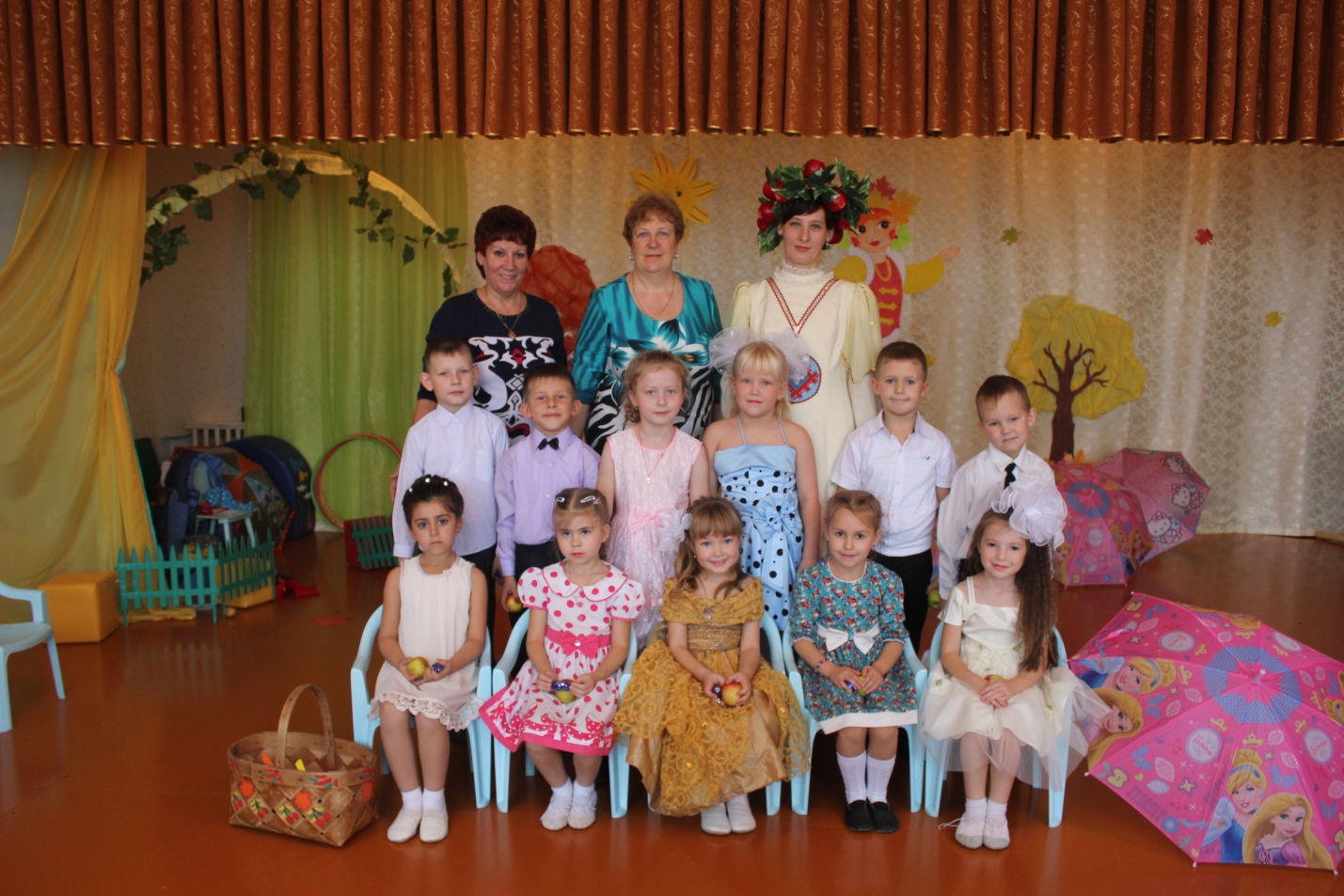 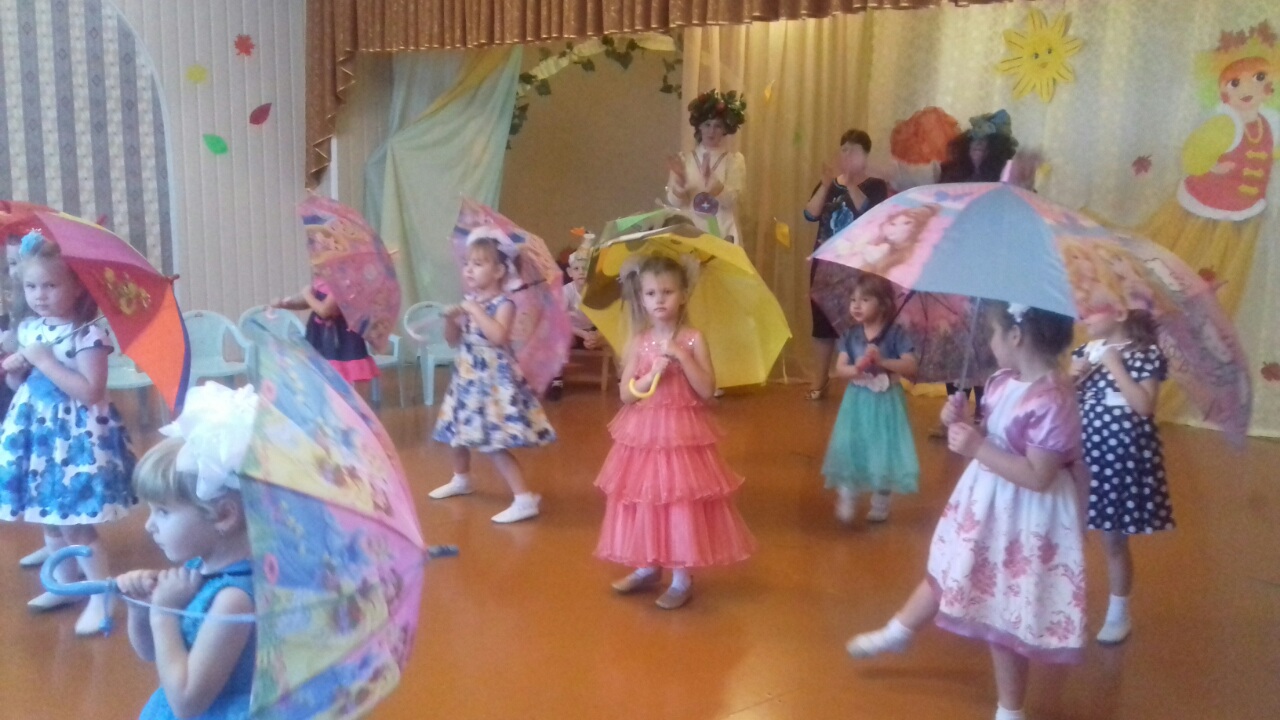 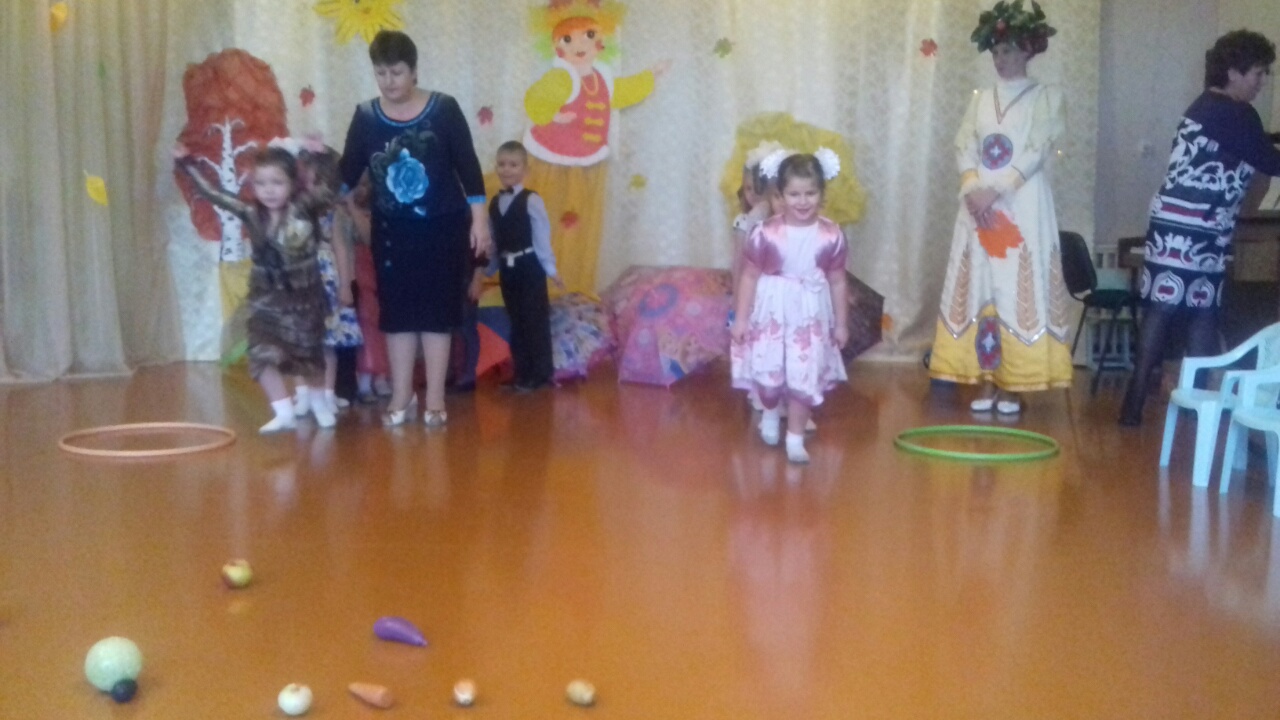 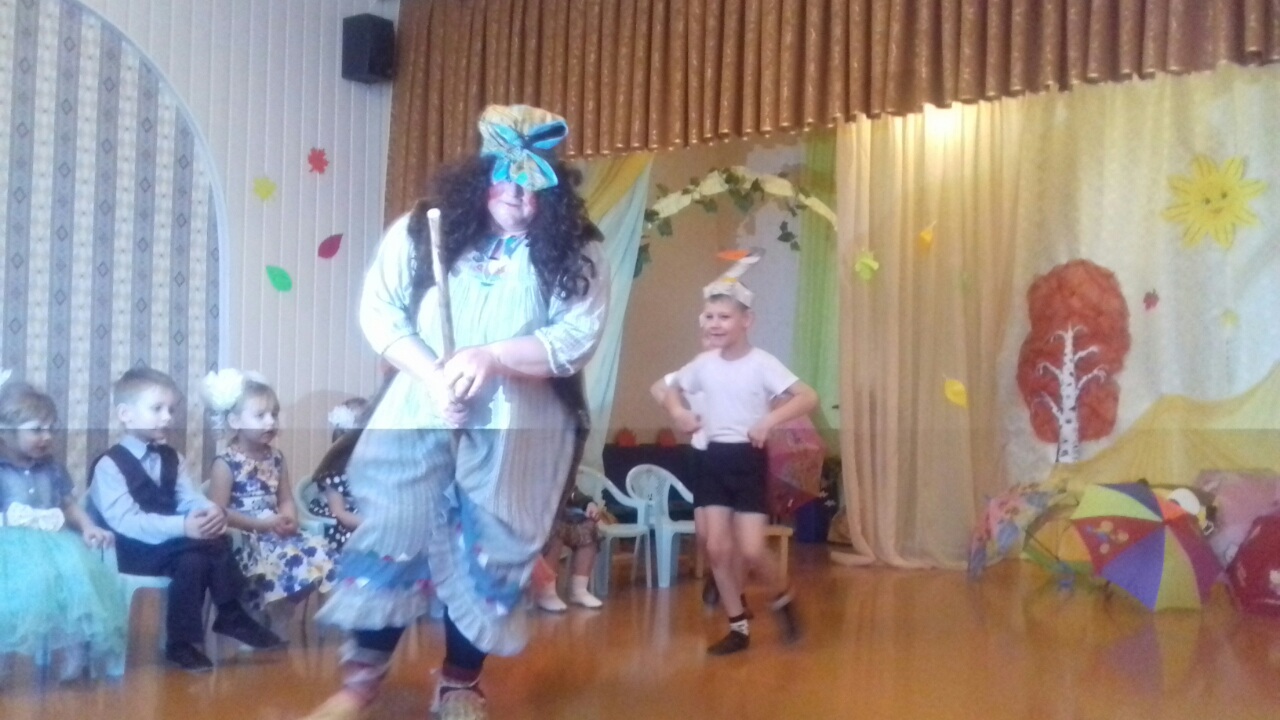 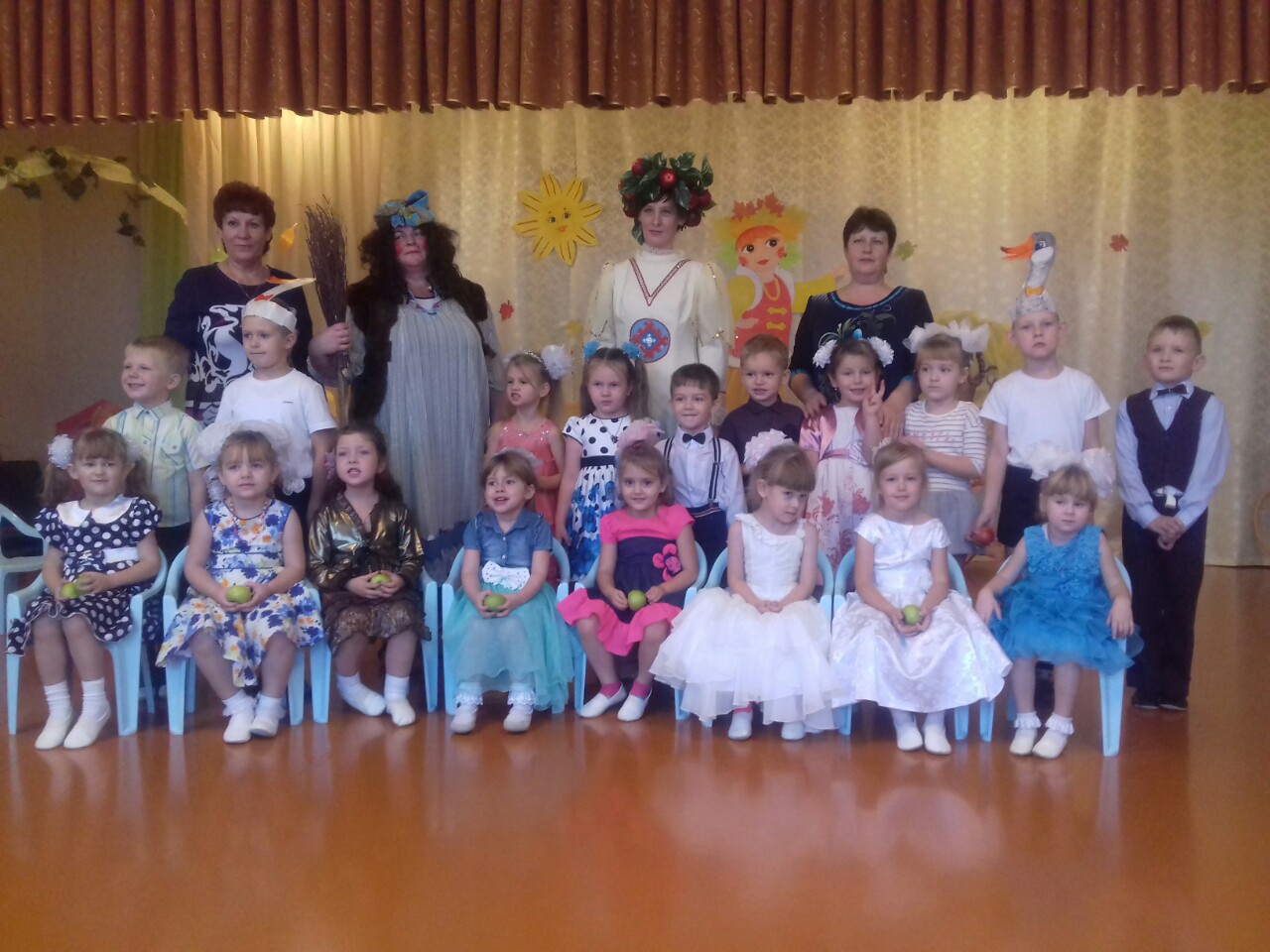 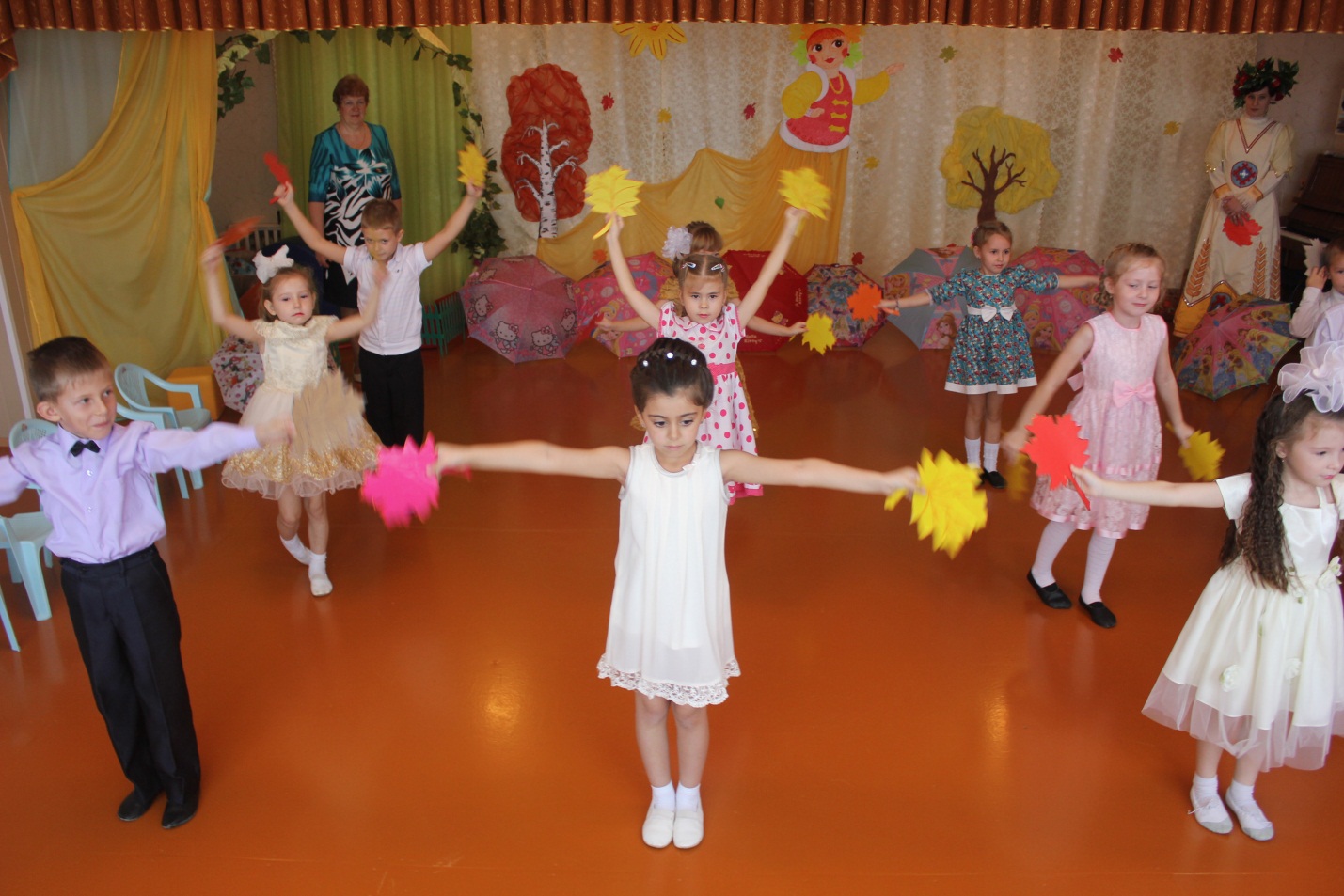 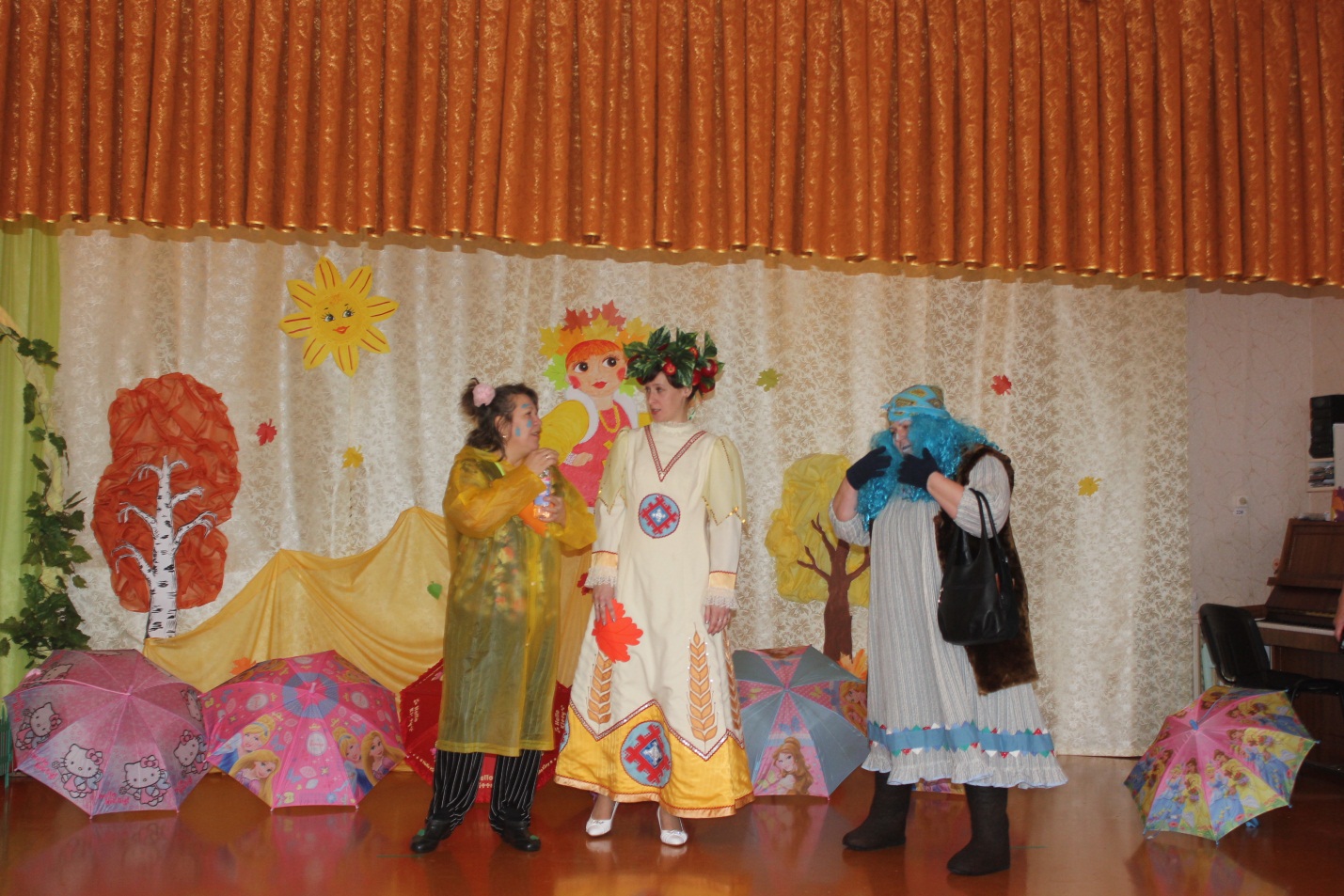 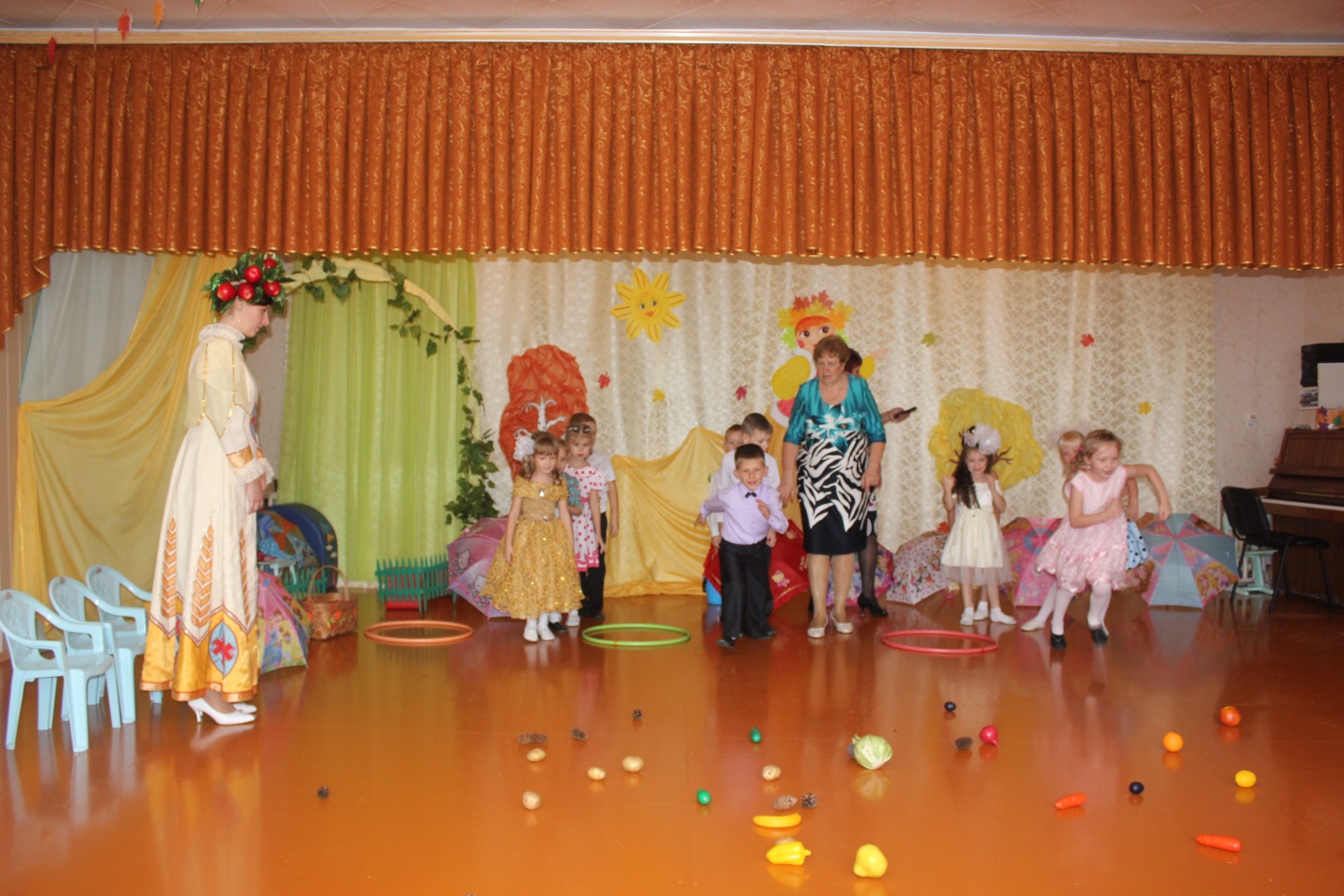 